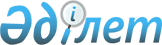 Алматы қаласы мәслихатының 2023 жылғы 8 желтоқсандағы № 75 "Алматы қаласының 2024-2026 жылдарға арналған бюджеті туралы" шешіміне өзгерістер енгізу туралыVII сайланған Алматы қаласы мәслихатының кезектен тыс ХIX сессиясының 2024 жылғы 13 маусымдағы № 131 шешiмi.
      Алматы қаласының мәслихаты ШЕШТІ: 
      1. Алматы қаласы мәслихатының 2023 жылғы 8 желтоқсандағы № 75 "Алматы қаласының 2024-2026 жылдарға арналған бюджеті туралы" шешіміне (Қазақстан Республикасы нормативтік құқықтық актілерінің Мемлекеттік тізілімінде № 190255 болып тіркелген), келесі өзгерістер енгізілсін:
      1-тармақ жаңа редакцияда жазылсын:
      "1. Алматы қаласының 2024-2026 жылдарға арналған бюджеті осы шешімнің 1, 2 және 3-қосымшаларына сәйкес, оның ішінде 2024 жылға келесі көлемдерде бекітілсін:
      1) кірістер – 1 603 440 230,9 мың теңге, оның ішінде:
      салықтық түсімдер – 1 463 847 154 мың теңге;
      салықтық емес түсімдер – 17 185 799,9 мың теңге;
      негізгі капиталды сатудан түсетін түсімдер – 11 638 722 мың теңге;
      трансферттер түсімдері – 110 768 555 мың теңге;
      2) шығындар – 1 739 330 078,9 мың теңге;
      3) таза бюджеттік кредиттеу – 19 676 423,1 мың теңге;
      4) қаржы активтерімен операциялар бойынша сальдо – 23 830 719 мың теңге, оның ішінде:
      қаржы активтерін сатып алу – 24 281 719 мың теңге;
      5) бюджет тапшылығы (профициті) – -179 396 990,1 мың теңге;
      6) бюджет тапшылығын қаржыландыру (профициті пайдалану) – 179 396 990,1 мың теңге.";
      6-тармақ жаңа редакцияда жазылсын:
      "6. Қала бюджетінде жалпы сипаттағы мемлекеттік қызметтерді қаржыландыру 21 457 247 мың теңге сомасында бекітілсін.";
      7-тармақ жаңа редакцияда жазылсын:
      "7. Қорғаныс шығындары 18 729 832 мың теңге сомасында бекітілсін.";
      8-тармақ жаңа редакцияда жазылсын:
      "8. Қоғамдық тәртіпті, қауіпсіздікті, құқықтық, сот, қылмыстық-атқару қызметті қамтамасыз ету бойынша шығындар 44 772 277 мың теңге сомасында бекітілсін.";
      9-тармақ жаңа редакцияда жазылсын:
      "9. Білім беру шығындары 484 915 420 мың теңге сомасында бекітілсін."; 
      10-тармақ жаңа редакцияда жазылсын:
      "10. Денсаулық сақтау шығындары 51 106 573 мың теңге сомасында бекітілсін.";
      11-тармақ жаңа редакцияда жазылсын:
      "11. Әлеуметтік көмек және әлеуметтік қамтамасыз ету шығындары 70 550 181 мың теңге сомасында бекітілсін.";
      12-тармақ жаңа редакцияда жазылсын:
      "12. Тұрғын үй-коммуналдық шаруашылық шығындары 366 590 056,8 мың теңге сомасында бекітілсін.";
      13-тармақ жаңа редакцияда жазылсын:
      "13. Мәдениет, спорт, туризм және ақпараттық кеңістік шығындары 74 601 289 мың теңге сомасында бекітілсін.";
      14-тармақ жаңа редакцияда жазылсын:
      "14. Отын-энергетика кешенiне және жер қойнауын пайдалану шығындары 19 987 568 мың теңге сомасында бекітілсін.";
      15-тармақ жаңа редакцияда жазылсын:
      "15. Ауыл шаруашылығы, су, орман, балық шаруашылығы, ерекше қорғалатын табиғи аймақтардың, қоршаған орта мен жануарлар әлемін қорғау, жер қатынастары шығындары 18 254 071 мың теңге сомасында бекітілсін.";
      16-тармақ жаңа редакцияда жазылсын:
      "16. Өнеркәсіп, сәулет, қала құрылысы және құрылыс қызметтеріне шығындар 11 718 713 мың теңге сомасында бекітілсін.";
      17-тармақ жаңа редакцияда жазылсын:
      "17. Көлік және коммуникация шығындары 279 781 223 мың теңге сомасында бекітілсін.";
      18-тармақ жаңа редакцияда жазылсын:
      "18. Басқа да шығындар 93 936 832 мың теңге сомасында бекітілсін.";
      көрсетілген шешімнің 1-қосымшасы осы шешімнің қосымшасына сәйкес жаңа редакцияда жазылсын.
      2. Осы шешім 2024 жылдың 1 қаңтарынан бастап қолданысқа енгізіледі. Алматы қаласының 2024 жылға арналған бюджеті
					© 2012. Қазақстан Республикасы Әділет министрлігінің «Қазақстан Республикасының Заңнама және құқықтық ақпарат институты» ШЖҚ РМК
				
      Алматы қаласы мәслихатының төрағасы 

М. Отыншиев
Алматы қаласы мәслихатының
2024 жылғы 13 маусымдағы
№ 131 шешіміне қосымшаАлматы қаласы мәслихатының
2023 жылғы 8 желтоқсандағы
№ 75 шешіміне 1-қосымша
Санаты
Санаты
Санаты
Санаты
Санаты
Сомасы, мың теңге
Сыныбы
Сыныбы
Сыныбы
Атауы
Сомасы, мың теңге
Iшкi сыныбы
Iшкi сыныбы
Iшкi сыныбы
Сомасы, мың теңге
Специфика
Специфика
Сомасы, мың теңге
1
1
1
1
2
3
I. Кірістер
1 603 440 230,9
1
Салықтық түсімдер
1 463 847 154,0
01
Табыс салығы
1 056 572 121,0
1
Корпоративтік табыс салығы
558 614 320,0
2
Жеке табыс салығы
497 957 801,0
03
Әлеуметтiк салық
276 503 545,0
1
Әлеуметтік салық
276 503 545,0
04
Меншiкке салынатын салықтар
59 415 325,0
1
Мүлiкке салынатын салықтар
37 454 459,0
3
Жер салығы
3 491 000,0
4
Көлiк құралдарына салынатын салық
18 469 866,0
05
Тауарларға, жұмыстарға және көрсетілетін қызметтерге салынатын iшкi салықтар
43 108 163,0
2
Акциздер
22 386 924,0
3
Табиғи және басқа да ресурстарды пайдаланғаны үшiн түсетiн түсiмдер
6 213 318,0
4
Кәсiпкерлiк және кәсiби қызметтi жүргiзгенi үшiн алынатын алымдар
14 507 921,0
08
Заңдық маңызы бар әрекеттерді жасағаны және (немесе) оған уәкілеттігі бар мемлекеттік органдар немесе лауазымды адамдар құжаттар бергені үшін алынатын міндетті төлемдер
28 248 000,0
1
Мемлекеттік баж
28 248 000,0
2
Салықтық емес түсiмдер
17 185 799,9
01
Мемлекеттік меншіктен түсетін кірістер
3 009 513,0
1
Мемлекеттік кәсіпорындардың таза кірісі бөлігінің түсімдері
451 227,0
3
Мемлекет меншігіндегі акциялардың мемлекеттік пакеттеріне дивиденттер
41 811,0
4
Мемлекет меншігіндегі заңды тұлғалардағы қатысу үлесіне кірістер
409 235,0
5
Мемлекет меншігіндегі мүлікті жалға беруден түсетін кірістер
1 788 473,0
6
Бюджет қаражатын банк шоттарына орналастырғаны үшін сыйақылар 
298 530,0
7
Мемлекеттік бюджеттен берілген кредиттер бойынша сыйақылар
20 237,0
04
Мемлекеттік бюджеттен қаржыландырылатын, сондай-ақ Қазақстан Республикасы Ұлттық Банкінің бюджетінен (шығыстар сметасынан) ұсталатын және қаржыландырылатын мемлекеттік мекемелер салатын айыппұлдар, өсімпұлдар, санкциялар, өндіріп алулар
9 218 533,0
1
Мұнай секторы ұйымдарынан, Жәбірленушілерге өтемақы қорынан және Білім беру инфрақұрылымын қолдау қорынан түсетін түсімдерді қоспағанда, мемлекеттік бюджеттен қаржыландырылатын, сондай-ақ Қазақстан Республикасы Ұлттық Банкінің бюджетінен (шығыстар сметасынан) ұсталатын және қаржыландырылатын мемлекеттік мекемелер салатын айыппұлдар, өсімпұлдар, санкциялар, өндіріп алулар
9 218 533,0
06
Басқа да салықтық емес түсiмдер
4 957 753,9
1
Басқа да салықтық емес түсiмдер
4 957 753,9
3
Негізгі капиталды сатудан түсетін түсімдер
11 638 722,0
01
Мемлекеттік мекемелерге бекітілген мемлекеттік мүлікті сату
9 011 600,0
1
Мемлекеттік мекемелерге бекітілген мемлекеттік мүлікті сату
9 011 600,0
03
Жердi және материалдық емес активтердi сату
2 627 122,0
1
Жерді сату
2 535 000,0
2
Материалдық емес активтердi сату
92 122,0
4
Трансферттердің түсімдері
110 768 555,0
02
Мемлекеттiк басқарудың жоғары тұрған органдарынан түсетiн трансферттер
110 768 555,0
1
Республикалық бюджеттен түсетiн трансферттер
110 768 555,0
Функционалдық топ
Функционалдық топ
Функционалдық топ
Функционалдық топ
Функционалдық топ
Сомасы, мың теңге
Функционалдық кіші топ
Функционалдық кіші топ
Функционалдық кіші топ
Функционалдық кіші топ
Сомасы, мың теңге
Бюджеттік бағдарламалардың әкiмшiсi
Бюджеттік бағдарламалардың әкiмшiсi
Бюджеттік бағдарламалардың әкiмшiсi
Сомасы, мың теңге
Бағдарлама
Бағдарлама
Сомасы, мың теңге
Атауы
Сомасы, мың теңге
II. Шығындар
1 739 330 078,9
01
Жалпы сипаттағы мемлекеттiк қызметтер 
21 457 247,0
111
Республикалық маңызы бар қала, астана мәслихатының аппараты
328 437,0
001
Республикалық маңызы бар қала, астана мәслихатының қызметін қамтамасыз ету
322 046,0
003
Мемлекеттік органның күрделі шығыстары
6 391,0
121
Республикалық маңызы бар қала, астана әкімінің аппараты
3 811 043,0
001
Республикалық маңызы бар қала, астана әкімінің қызметін қамтамасыз ету
3 789 243,0
003
Мемлекеттік органның күрделі шығыстары
21 800,0
123
Қаладағы аудан әкімінің аппараты 
5 429 428,0
001
Қаладағы аудан әкімінің қызметін қамтамасыз ету жөніндегі қызметтер 
4 784 012,0
022
Мемлекеттік органның күрделі шығыстары
645 416,0
325
Республикалық маңызы бар қаланың, астананың қоғамдық даму басқармасы
195 811,0
013
Республикалық маңызы бар қала, астана Қазақстан халқы Ассамблеясының қызметін қамтамасыз ету
195 811,0
379
Республикалық маңызы бар қаланың, астананың тексеру комиссиясы 
674 666,0
001
Республикалық маңызы бар қаланың, астананың тексеру комиссиясының қызметін қамтамасыз ету жөніндегі қызметтер 
669 854,0
003
Мемлекеттік органның күрделі шығыстары
4 812,0
318
Республикалық маңызы бар қаланың, астананың мемлекеттік активтер басқармасы 
7 271 867,0
001
Жергілікті деңгейде коммуналдық мүлікті және мемлекеттік сатып алу саласындағы мемлекеттік саясатты іске асыру жөніндегі қызметтер
468 520,0
010
Жекешелендіру, коммуналдық меншікті басқару, жекешелендіруден кейінгі қызмет және осыған байланысты дауларды реттеу
16 800,0
011
Коммуналдық меншікке түскен мүлікті есепке алу, сақтау, бағалау және сату
85 343,0
014
Мемлекеттік органның күрделі шығыстары
230 485,0
028
Коммуналдық меншікке мүлікті сатып алу
6 470 719,0
356
Республикалық маңызы бар қаланың, астананың қаржы басқармасы
606 212,0
001
Жергілікті бюджетті жоспарлау, атқару және коммуналдық меншікті басқару саласындағы мемлекеттік саясатты іске асыру жөніндегі қызметтер
497 215,0
003
Салық салу мақсатында мүлікті бағалауды жүргізу
85 348,0
014
Мемлекеттік органның күрделі шығыстары
23 649,0
510
Республикалық маңызы бар қаланың, астананың экономика басқармасы
1 707 082,0
001
Жергілікті деңгейде экономикалық саясат саласындағы мемлекеттік саясатты іске асыру жөніндегі қызметтер
1 565 548,0
004
Мемлекеттік органның күрделі шығыстары
1 030,0
061
Бюджеттік инвестициялар және мемлекеттік-жекешелік әріптестік, оның ішінде концессия мәселелері жөніндегі құжаттаманы сараптау және бағалау
140 504,0
369
Республикалық маңызы бар қаланың, астананың дін істері басқармасы
1 432 701,0
001
Жергілікті деңгейде дін қызметі саласындағы мемлекеттік саясатты іске асыру жөніндегі қызметтер
1 130 831,0
003
Мемлекеттік органның күрделі шығыстары
11 257,0
005
Өңірде діни ахуалды зерделеу және талдау
290 613,0
02
Қорғаныс
18 729 832,0
519
Республикалық маңызы бар қаланың, астананың сейсмикалық қауіпсіздік және жұмылдыру дайындығы басқармасы
2 667 794,0
003
Жалпыға бірдей әскери міндетті атқару шеңберіндегі іс-шаралар
180 508,0
004
Аумақтық қорғанысты даярлау және республикалық маңызы бар қаланың, астананың аумақтық қорғаныс
2 487 286,0
373
Республикалық маңызы бар қаланың, астананың құрылыс басқармасы
7 349,0
030
Жұмылдыру дайындығы және төтенше жағдайлар объектілерін дамыту
7 349,0
387
Республикалық маңызы бар қаланың, астананың бюджетінен қаржыландырылатын табиғи және техногендік сипаттағы төтенше жағдайлар, азаматтық қорғаныс саласындағы органдардың аумақтық органы
7 475 156,0
003
Аумақтық органның және ведомстволық бағынысты мемлекеттік мекемелердің күрделі шығыстары
5 752 578,0
004
Республикалық маңызы бар қаланың, астананың азаматтық қорғаныс іс-шаралары
1 722 578,0
519
Республикалық маңызы бар қаланың, астананың сейсмикалық қауіпсіздік және жұмылдыру дайындығы басқармасы
8 579 533,0
001
Жергілікті деңгейде сейсмикалық қауіпсіздік және жұмылдыру дайындығы саласындағы мемлекеттік саясатты іске асыру жөніндегі қызметтер
564 555,0
005
Жұмылдыру дайындығы және республикалық маңызы бар қаланы, астананы жұмылдыру
2 786 234,0
006
Республикалық маңызы бар қалалар, астана ауқымындағы төтенше жағдайлардың алдын-алу және оларды жою
5 197 646,0
011
Мемлекеттік органның күрделі шығыстары
31 098,0
03
Қоғамдық тәртіп, қауіпсіздік, құқықтық, сот, қылмыстық-атқару қызметі
44 772 277,0
352
Республикалық маңызы бар қаланың, астананың бюджетінен қаржыландырылатын атқарушы ішкі істер органы
36 765 160,0
001
Республикалық маңызы бар қала, астана аумағында қоғамдық тәртіп пен қауіпсіздікті сақтау саласындағы мемлекеттік саясатты іске асыру жөніндегі қызметтер қамтамасыз ету
31 524 853,0
003
Қоғамдық тәртіпті қорғауға қатысатын азаматтарды көтермелеу 
18 000,0
007
Мемлекеттік органның күрделі шығыстары
5 222 307,0
373
Республикалық маңызы бар қаланың, астананың құрылыс басқармасы
1 219 330,0
021
Қоғамдық тәртіп және қауіпсіздік объектілерін салу
1 219 330,0
317
Республикалық маңызы бар қаланың, астананың қалалық мобилділік басқармасы
6 787 787,0
004
Елдi мекендерде жол қозғалысы қауiпсiздiгін қамтамасыз ету
6 787 787,0
04
Бiлiм беру
484 915 420,0
123
Қаладағы аудан әкімінің аппараты
69 860 443,0
029
Мектепке дейінгі тәрбиелеу мен оқыту, оның ішінде мектепке дейінгі тәрбиелеу мен оқыту ұйымдарының қызметін қамтамасыз ету
69 860 443,0
360
Республикалық маңызы бар қаланың, астананың білім басқармасы 
1 239 502,0
034
Мектепке дейінгі тәрбие мен оқыту 
1 239 502,0
373
Республикалық маңызы бар қаланың, астананың құрылыс басқармасы
7 510 218,0
006
Алматы қаласында мектепке дейінгі ұйымдарды сейсмикалық күшейту
1 933 898,0
037
Мектепке дейiнгi тәрбие және оқыту объектілерін салу және реконструкциялау
5 576 320,0
323
Республикалық маңызы бар қаланың, астананың спорт басқармасы
9 033 403,0
006
Балалар мен жасөспірімдерге спорт бойынша қосымша білім беру
7 801 548,0
007
Мамандандырылған бiлiм беру ұйымдарында спорттағы дарынды балаларға жалпы бiлiм беру
1 231 855,0
360
Республикалық маңызы бар қаланың, астананың білім басқармасы
217 864 289,0
003
Жалпы білім беру
122 057 194,0
004
Арнаулы бiлiм беру бағдарламалары бойынша жалпы бiлiм беру
8 506 922,0
005
Мамандандырылған бiлiм беру ұйымдарында дарынды балаларға жалпы бiлiм беру
3 915 312,0
008
Балаларға қосымша білім беру
8 213 888,0
019
Республикалық маңызы бар қаланың, астананың мемлекеттік білім беру мекемелеріне жұмыстағы жоғары көрсеткіштері үшін гранттар беру
68 000,0
040
Мемлекеттік орта білім беру ұйымдарында жан басына шаққандағы қаржыландыруды іске асыруға
75 102 973,0
373
Республикалық маңызы бар қаланың, астананың құрылыс басқармасы
105 220 103,0
027
Алматы қаласында орта білім беру объектілерін сейсмикалық күшейту
6 594 027,0
028
Бастауыш, негізгі орта және жалпы орта білім беру объектілерін салу және реконструкциялау
14 488 010,0
069
Қосымша білім беру объектілерін салу және реконструкциялау
6 297 115,0
205
"Жайлы мектеп" пилоттық ұлттық жобасы шеңберінде бастауыш, негізгі орта және жалпы орта білім беру объектілерін салу
77 840 951,0
339
Республикалық маңызы бар қаланың, астананың қоғамдық денсаулық сақтау басқармасы
1 951 124,0
043
Техникалық және кәсіптік, орта білімнен кейінгі білім беру ұйымдарында мамандар даярлау
1 951 124,0
360
Республикалық маңызы бар қаланың, астананың білім басқармасы
47 709 837,0
018
Кәсіптік оқытуды ұйымдастыру
024
Техникалық және кәсіптік білім беру ұйымдарында мамандар даярлау
47 649 121,0
373
Республикалық маңызы бар қаланың, астананың құрылыс басқармасы
1 920 000,0
046
Техникалық және кәсіптік, орта білімнен кейінгі білім беру объектілерін салу және реконструкциялау
1 920 000,0
121
Республикалық маңызы бар қала, астана әкімінің аппараты
5 029,0
019
Сайлау процесіне қатысушыларды оқыту
5 029,0
339
Республикалық маңызы бар қаланың, астананың қоғамдық денсаулық сақтау басқармасы
1 300 700,0
003
Кадрлардың біліктілігін арттыру және оларды қайта даярлау
1 300 700,0
360
Республикалық маңызы бар қаланың, астананың білім басқармасы
1 551 356,0
038
Нәтижелі жұмыспен қамтуды және жаппай кәсіпкерлікті дамытудың 2017 – 2021 жылдарға арналған "Еңбек" мемлекеттік бағдарламасы шеңберінде кадрлардың біліктілігін арттыру, даярлау және қайта даярлау
1 551 356,0
339
Республикалық маңызы бар қаланың, астананың қоғамдық денсаулық сақтау басқармасы
909 839,0
057
Жоғары, жоғары оқу орнынан кейінгі білімі бар мамандар даярлау және білім алушыларға әлеуметтік қолдау көрсету
909 839,0
360
Республикалық маңызы бар қаланың, астананың білім басқармасы
18 839 577,0
001
Жергілікті деңгейде білім беру саласындағы мемлекеттік саясатты іске асыру жөніндегі қызметтер
533 998,0
006
Республикалық маңызы бар қаланың, астананың мемлекеттік білім беру ұйымдарында білім беру жүйесін ақпараттандыру
1 042 676,0
007
Республикалық маңызы бар қаланың, астананың мемлекеттік білім беру мекемелер үшін оқулықтар мен оқу-әдiстемелiк кешендерді сатып алу және жеткізу
3 369 000,0
009
Республикалық маңызы бар қала, астана ауқымындағы мектеп олимпиадаларын және мектептен тыс іс-шараларды өткiзу
1 776 234,0
011
Мемлекеттік органның күрделі шығыстары
30 952,0
013
Балалар мен жасөспірімдердің психикалық денсаулығын зерттеу және халыққа психологиялық-медициналық-педагогикалық консультациялық көмек көрсету
2 556 243,0
014
Дамуында проблемалары бар балалар мен жасөспірімдердің оңалту және әлеуметтік бейімдеу
279 236,0
021
Жетім баланы (жетім балаларды) және ата-аналарының қамқорынсыз қалған баланы (балаларды) күтіп-ұстауға асыраушыларына ай сайынғы ақшалай қаражат төлемдері
413 263,0
027
Жетім баланы (жетім балаларды) және ата-анасының қамқорлығынсыз қалған баланы (балаларды) асырап алғаны үшін Қазақстан азаматтарына біржолғы ақша қаражатын төлеуге арналған төлемдер
6 943,0
067
Ведомстволық бағыныстағы мемлекеттік мекемелер мен ұйымдардың күрделі шығыстары
8 831 032,0
05
Денсаулық сақтау
51 106 573,0
339
Республикалық маңызы бар қаланың, астананың қоғамдық денсаулық сақтау басқармасы
11 026 671,0
006
Ана мен баланы қорғау жөніндегі көрсетілетін қызметтер
421 488,0
007
Салауатты өмір салтын насихаттау
67 495,0
017
Қаржы лизингі шарттарында сатып алынған санитариялық көлік және сервистік қызмет көрсетуді талап ететін медициналық бұйымдар бойынша лизинг төлемдерін өтеу
1 296 842,0
041
Республикалық маңызы бар қаланың, астананың жергілікті өкілдік органдарының шешімі бойынша тегін медициналық көмектің кепілдік берілген көлемімен қосымша қамтамасыз ету
9 240 846,0
373
Республикалық маңызы бар қаланың, астананың құрылыс басқармасы
4 938 026,0
009
Алматы қаласында денсаулық сақтау объектілерін сейсмикалық күшейту
500 000,0
038
Деңсаулық сақтау объектілерін салу және реконструкциялау
4 438 026,0
339
Республикалық маңызы бар қаланың, астананың қоғамдық денсаулық сақтау басқармасы
3 782 514,0
027
Халыққа иммундық профилактика жүргізу үшін вакциналарды және басқа медициналық иммундық биологиялық препараттарды орталықтандырылған сатып алу және сақтау
3 782 514,0
339
Республикалық маңызы бар қаланың, астананың қоғамдық денсаулық сақтау басқармасы
1 447 012,0
039
Денсаулық сақтау субъектілерінің медициналық көмегін қамтитын қосымша медициналық көмектің көлемін көрсету, Call-орталықтардың қызметтер көрсетуі және өзге де шығыстар
1 447 012,0
339
Республикалық маңызы бар қаланың, астананың қоғамдық денсаулық сақтау басқармасы
49 488,0
029
Республикалық маңызы бар қаланың, астананың арнайы медициналық жабдықтау базалары
49 488,0
339
Республикалық маңызы бар қаланың, астананың қоғамдық денсаулық сақтау басқармасы
29 862 862,0
001
Жергілікті деңгейде денсаулық сақтау саласындағы мемлекеттік саясатты іске асыру жөніндегі қызметтер
1 675 609,0
008
Қазақстан Республикасында ЖИТС профилактикасы және оған қарсы күрес жөніндегі іс-шараларды іске асыру
194 817,0
016
Азаматтарды елді мекеннен тыс жерлерде емделу үшін тегін және жеңілдетілген жол жүрумен қамтамасыз ету
10 066,0
018
Денсаулық сақтау саласындағы ақпараттық талдамалық қызметтер
187 192,0
030
Мемлекеттік органдардың күрделі шығыстары
611 026,0
033
Медициналық денсаулық сақтау ұйымдарының күрделі шығыстары
27 184 152,0
06
Әлеуметтiк көмек және әлеуметтiк қамсыздандыру
67 240 181,0
123
Қаладағы аудан әкімінің аппараты
2 456 104,0
056
Мемлекеттік атаулы әлеуметтік көмек
2 456 104,0
355
Республикалық маңызы бар қаланың, астананың жұмыспен қамту және әлеуметтік бағдарламалар басқармасы
10 787 193,0
014
Жалпы үлгідегі медициналық-әлеуметтік мекемелерде (ұйымдарда), арнаулы әлеуметтік қызметтер көрсету орталықтарында, әлеуметтік қызмет көрсету орталықтарында қарттар мен мүгедектігі бар адамдарға арнаулы әлеуметтік қызметтер көрсету
2 825 152,0
020
Психоневрологиялық медициналық-әлеуметтік мекемелерде (ұйымдарда), арнаулы әлеуметтік қызметтер көрсету орталықтарында, әлеуметтік қызмет көрсету орталықтарында психоневрологиялық аурулармен ауыратын мүгедектігі бар адамдар үшін арнаулы әлеуметтік қызметтер көрсету
4 020 709,0
021
Оңалту орталықтарында қарттарға, мүгедектігі бар адамдарға, оның ішінде мүгедектігі бар балаларға арнаулы әлеуметтік қызметтер көрсету
909 122,0
022
Балалар психоневрологиялық медициналық-әлеуметтік мекемелерінде (ұйымдарда), арнаулы әлеуметтік қызметтер көрсету орталықтарында, әлеуметтік қызметтер көрсету орталықтарында психоневрологиялық патологиялары бар мүгедектігі бар балалар үшін арнаулы әлеуметтік қызметтер көрсету
2 451 803,0
029
Мүгедектігі бар адамдарды жұмысқа орналастыру үшін арнайы жұмыс орындарын құруға жұмыс берушінің шығындарын субсидиялау
1 994,0
064
Еңбек мобильділігі орталықтары мен мансап орталықтарының жұмыспен қамту мәселелері жөніндегі азаматтарды әлеуметтік қолдау бойынша қызметін қамтамасыз ету
578 413,0
360
Республикалық маңызы бар қаланың, астананың білім басқармасы
1 485 487,0
016
Жетiм балаларды, ата-анасының қамқорлығынсыз қалған балаларды әлеуметтiк қамсыздандыру
1 129 146,0
037
Әлеуметтік сауықтандыру
356 341,0
373
Республикалық маңызы бар қаланың, астананың құрылыс басқармасы
63 629,0
039
Әлеуметтік қамтамасыз ету объектілерін салу және реконструкциялау
63 629,0
123
Қаладағы аудан әкімінің аппараты 
25 262 008,0
003
Мұқтаж азаматтарға үйінде әлеуметтік көмек көрсету
1 927 328,0
030
Тұрғын үй көмегін көрсету
27 139,0
031
Жергілікті өкілетті органдардың шешімі бойынша мұқтаж азаматтардың жекелеген санаттарына әлеуметтік көмек
8 393 422,0
033
Оңалтудың жеке бағдарламасына сәйкес мұқтаж мүгедектігі бар адамдарды мiндеттi гигиеналық құралдармен қамтамасыз ету, қозғалуға қиындығы бар бірінші топтағы мүгедектігі бар адамдарға жеке көмекшінің және есту бойынша мүгедектігі бар адамдарға қолмен көрсететiн тіл маманының қызметтерін ұсыну
9 568 474,0
035
Мүгедектігі бар адамдарға әлеуметтік қолдау
5 345 645,0
317
Республикалық маңызы бар қаланың, астананың қалалық мобилділік басқармасы
4 760 026,0
017
Жергілікті өкілдік органдардың шешімі бойынша қалалық қоғамдық көлікте (таксиден басқа) жеңілдікпен, тегін жол жүру түрінде азаматтардың жекелеген санаттарын әлеуметтік қолдау
4 760 026,0
355
Республикалық маңызы бар қаланың, астананың жұмыспен қамту және әлеуметтік бағдарламалар басқармасы
14 715 712,0
003
Жұмыспен қамту бағдарламасы
12 753 408,0
009
Мүгедектігі бар адамдарды әлеуметтік қолдау
1 213 324,0
016
Белгілі бір тұрғылықты жері жоқ адамдарды әлеуметтік бейімдеу
748 980,0
123
Қаладағы аудан әкімінің аппараты 
2 398 175,0
036
Жәрдемақыларды және басқа да әлеуметтік төлемдерді есептеу, төлеу мен жеткізу бойынша қызметтерге ақы төлеу
28 536,0
037
Үкіметтік емес ұйымдарда мемлекеттік әлеуметтік тапсырысты орналастыру
1 651 039,0
039
Кохлеарлық импланттарға сөйлеу процессорларын ауыстыру және теңшеу жөніндегі көрсетілетін қызметтер
718 600,0
325
Республикалық маңызы бар қаланың, астананың қоғамдық даму басқармасы 
49 148,0
077
Қазақстан Республикасында мүгедектігі бар адамдардың құқықтарын қамтамасыз етуге және өмір сүру сапасын жақсарту
49 148,0
355
Республикалық маңызы бар қаланың, астананың жұмыспен қамту және әлеуметтік бағдарламалар басқармасы
3 199 577,0
001
Жергілікті деңгейде халықты жұмыспен қамтуды қамтамасыз ету және әлеуметтік бағдарламалар саласындағы мемлекеттік саясатты іске асыру жөніндегі қызметтер
733 539,0
019
Үкіметтік емес ұйымдарда мемлекеттік әлеуметтік тапсырысты орналастыру
1 784 210,0
026
Мемлекеттік органның күрделі шығыстары
7 000,0
028
Күш көрсету немесе күш көрсету қауіпі салдарынан қиын жағдайларға тап болған тәуекелдер тобындағы адамдарға қызметтер
236 112,0
062
Біліктілік жүйесін дамыту
5 097,0
066
Сенім білдірілген агентке жастардың кәсіпкерлік бастамасына жәрдемдесу үшін бюджеттік кредиттер беру жөніндегі қызметтеріне ақы төлеу
69 503,0
067
Ведомстволық бағыныстағы мемлекеттік мекемелер мен ұйымдардың күрделі шығыстары
364 116,0
370
Республикалық маңызы бар қаланың, астананың еңбек инспекциясы басқармасы
263 122,0
001
Жергілікті деңгейде еңбек қатынастарын реттеу саласындағы мемлекеттік саясатты іске асыру жөніндегі қызметтер
262 167,0
003
Мемлекеттік органның күрделі шығыстары
955,0
511
Республикалық маңызы бар қаланың, астананың коммуналдық инфрақұрылымды дамыту басқармасы
1 800 000,0
054
Жеке тұрғын үй қорынан жалға алынған тұрғынжай үшін азаматтардың жекелеген санаттарына төлемдер
800 000,0
068
Әлеуметтік көмек ретінде тұрғын үй сертификаттарын беру 
1 000 000,0
07
Тұрғын үй-коммуналдық шаруашылық
344 590 056,8
123
Қаладағы аудан әкімінің аппараты 
163 435,0
050
Инженерлік-коммуникациялық инфрақұрылымды жобалау, дамыту және (немесе) жайластыру
163 435,0
351
Республикалық маңызы бар қаланың, астананың жер қатынастары басқармасы
46 737 625,0
010
Мемлекеттiк қажеттiлiктер үшiн жер учаскелерiн алып қою, оның iшiнде сатып алу жолымен алып қою және осыған байланысты жылжымайтын мүлiктi иелiктен айыру
46 737 625,0
373
Республикалық маңызы бар қаланың, астананың құрылыс басқармасы
121 143 712,0
012
Коммуналдық тұрғын үй қорының тұрғын үйін жобалау және (немесе) салу, реконструкциялау
11 198 392,0
017
Инженерлік-коммуникациялық инфрақұрылымды жобалау, дамыту және (немесе) жайластыру
4 744 203,0
098
Коммуналдық тұрғын үй қорының тұрғын үйлерін сатып алу
105 201 117,0
511
Республикалық маңызы бар қаланың, астананың коммуналдық инфрақұрылымды дамыту басқармасы
3 850 604,0
001
Жергілікті деңгейде коммуналдық инфрақұрылымды дамыту мәселелері бойынша мемлекеттік саясатты іске асыру жөніндегі қызметтер
905 644,0
007
Мемлекеттік органның күрделі шығыстары
562 360,0
008
Ведомстволық бағыныстағы мемлекеттік мекемелер мен ұйымдардың күрделі шығыстары
2 332 600,0
009
Кондоминиум объектілеріне техникалық паспорттар дайындау
50 000,0
512
Республикалық маңызы бар қаланың, астананың энергетика және сумен жабдықтау басқармасы
2 914 087,0
008
Инженерлік-коммуникациялық инфрақұрылымды жобалау, дамыту және (немесе) жайластыру
2 914 087,0
123
Қаладағы аудан әкімінің аппараты 
28 192 879,0
042
Сумен жабдықтау және су бұру жүйелерін дамыту
26 168 783,0
043
Қаланы абаттандыруды дамыту
2 024 096,0
512
Республикалық маңызы бар қаланың, астананың энергетика және сумен жабдықтау басқармасы
27 820 972,8
001
Жергілікті деңгейде энергетика және сумен жабдықтау саласындағы мемлекеттік саясатты іске асыру жөніндегі қызметтер
425 918,0
007
Сумен жабдықтау және су бұру жүйесін дамыту
23 298 378,8
016
Мемлекеттік органның күрделі шығыстары
2 900,0
028
Республикалық маңызы бар қаланың, астананың коммуналдық меншігіндегі жылу жүйелерін пайдалануды ұйымдастыру
354 381,0
067
Ведомстволық бағыныстағы мемлекеттік мекемелер мен ұйымдардың күрделі шығыстары
3 739 395,0
513
Республикалық маңызы бар қаланың, астананың экология және қоршаған орта басқармасы
11 059 626,0
017
Қаланы абаттандыруды дамыту
11 059 626,0
520
Республикалық маңызы бар қаланың, астананың қоғамдық кеңістіктерді дамыту басқармасы
1 029 247,0
001
Жергілікті деңгейде қаланың қоғамдық аумақтарын дамыту және абаттандыру саласындағы мемлекеттік саясатты іске асыру жөніндегі қызметтер
99 972,0
002
Қаланың қоғамдық кеңістігінің элементтері болып табылатын құрылыстардың жұмыс істеуін қамтамасыз ету
893 871,0
011
Мемлекеттік органның күрделі шығыстары
35 404,0
123
Қаладағы аудан әкімінің аппараты 
92 883 727,0
008
Елді мекендердегі көшелерді жарықтандыру
13 528 098,0
009
Елді мекендердің санитариясын қамтамасыз ету
26 943 122,0
010
Жерлеу орындарын ұстау және туыстары жоқ адамдарды жерлеу
503 118,0
011
Елді мекендерді абаттандыру мен көгалдандыру
51 909 389,0
511
Республикалық маңызы бар қаланың, астананың коммуналдық инфрақұрылымды дамыту басқармасы
117 480,0
041
Профилактикалық дезинсекция мен дератизация жүргізу (инфекциялық және паразиттік аурулардың табиғи ошақтарының аумағындағы, сондай-ақ инфекциялық және паразиттік аурулардың ошақтарындағы дезинсекция мен дератизацияны қоспағанда)
117 480,0
513
Республикалық маңызы бар қаланың, астананың экология және қоршаған орта басқармасы
79 952,0
018
Қаланы абаттандыру мен көгалдандыру
79 952,0
520
Республикалық маңызы бар қаланың, астананың қоғамдық кеңістіктерді дамыту басқармасы
8 596 710,0
003
Қаланың қоғамдық аумақтарын дамыту және абаттандыру
8 596 710,0
08
Мәдениет, спорт, туризм және ақпараттық кеңістiк
74 601 289,0
123
Қаладағы аудан әкімінің аппараты 
8 219 910,0
006
Жергілікті деңгейде мәдени-демалыс жұмыстарын қолдау
400 000,0
044
Шығармашылық үйірмелерді жан басына шаққандағы нормативтік қаржыландыруды іске асыру
7 819 910,0
361
Республикалық маңызы бар қаланың, астананың мәдениет басқармасы
13 084 292,0
004
Мәдени-демалыс жұмысын қолдау
7 736 144,0
005
Тарихи-мәдени мұраны сақтауды және оған қолжетімділікті қамтамасыз ету
1 351 554,0
006
Мемлекет қайраткерлерін мәңгі есте сақтау
187 999,0
007
Театр және музыка өнерiн қолдау
2 516 051,0
008
Зоопарктер мен дендропарктердiң жұмыс iстеуiн қамтамасыз ету
1 292 544,0
373
Республикалық маңызы бар қаланың, астананың құрылыс басқармасы
400 127,0
014
Мәдениет объектілерін дамыту
400 127,0
123
Қаладағы аудан әкімінің аппараты 
7 290 900,0
046
Спорт секцияларын жан басына шаққандағы нормативтік қаржыландыруды іске асыру
7 290 900,0
323
Республикалық маңызы бар қаланың, астананың спорт басқармасы
14 434 345,0
001
Жергілікті деңгейде спорт саласындағы мемлекеттік саясатты іске асыру жөніндегі қызметтер
156 231,0
002
Жергілікті деңгейде спорттық жарыстар өткiзу
1 365 868,0
003
Республикалық және халықаралық спорттық жарыстарға әртүрлі спорт түрлері бойынша құрама командалары мүшелерінің дайындығы және қатысуы
11 139 557,0
005
Мемлекеттік органның күрделі шығыстары
882,0
016
Мемлекеттік қалалық спорттық ұйымдардың жұмыс істеуін қамтамасыз ету
1 730 407,0
032
Бағыныстағы мемлекеттік мекемелер мен ұйымдардың күрделі шығыстары
41 400,0
373
Республикалық маңызы бар қаланың, астананың құрылыс басқармасы
688 840,0
015
Cпорт объектілерін дамыту
688 840,0
121
Республикалық маңызы бар қала, астана әкімінің аппараты
65 000,0
009
Мемлекеттiк тiлдi және Қазақстан халқының басқа да тiлдерін дамыту
65 000,0
313
Республикалық маңызы бар қаланың, астананың цифрландыру басқармасы 
10 483 984,0
001
Жергілікті деңгейде цифрландыру саласындағы мемлекеттік саясатты іске асыру жөніндегі қызметтер
10 481 233,0
009
Мемлекеттік органның күрделі шығыстары
2 751,0
325
Республикалық маңызы бар қаланың, астананың қоғамдық даму басқармасы 
4 850 216,0
005
Мемлекеттік ақпараттық саясат жүргізу жөніндегі қызметтер
4 850 216,0
361
Республикалық маңызы бар қаланың, астананың мәдениет басқармасы
3 362 654,0
009
Қалалық кiтапханалардың жұмыс iстеуiн қамтамасыз ету
2 368 111,0
010
Архив қорының сақталуын қамтамасыз ету
994 543,0
380
Республикалық маңызы бар қаланың, астананың туризм басқармасы
4 781 387,0
001
Жергілікті деңгейде туризм саласындағы мемлекеттік саясатты іске асыру жөніндегі қызметтер
187 663,0
002
Туристік қызметті реттеу
4 592 743,0
004
Мемлекеттік органның күрделі шығыстары
981,0
302
Республикалық маңызы бар қаланың, астананың жастар саясаты басқармасы
2 559 689,0
001
Жергілікті деңгейде мемлекеттік жастар саясатын іске асыру жөніндегі қызметтер
293 420,0
003
Жастар саясаты саласында іс-шараларды іске асыру
2 266 269,0
325
Республикалық маңызы бар қаланың, астананың қоғамдық даму басқармасы 
995 182,0
001
Қоғамдық даму саласындағы мемлекеттік саясатты іске асыру
986 573,0
007
Мемлекеттік органның күрделі шығыстары
8 609,0
361
Республикалық маңызы бар қаланың, астананың мәдениет басқармасы
3 384 763,0
001
Жергілікті деңгейде мәдениет саласындағы мемлекеттік саясатты іске асыру жөніндегі қызметтер
189 708,0
032
Ведомстволық бағыныстағы мемлекеттік мекемелер мен ұйымдардың күрделі шығыстары
3 195 055,0
09
Отын-энергетика кешенi және жер қойнауын пайдалану
19 987 568,0
512
Республикалық маңызы бар қаланың, астананың энергетика және сумен жабдықтау басқармасы
19 987 568,0
012
Жылу-энергетикалық жүйені дамыту
19 987 568,0
10
Ауыл, су, орман, балық шаруашылығы, ерекше қорғалатын табиғи аумақтар, қоршаған ортаны және жануарлар дүниесін қорғау, жер қатынастары
18 254 071,0
326
Республикалық маңызы бар қаланың, астананың кәсіпкерлік және инвестициялар басқармасы
1 649 372,0
011
Мал көмінділерінің (биотермиялық шұңқырлардың) жұмыс істеуін қамтамасыз ету
80 682,0
014
Эпизоотияға қарсы іс-шаралар жүргізу
452 284,0
016
Ауыл шаруашылығы жануарларын сәйкестендіру жөніндегі іс-шараларды өткізу
69 125,0
021
Ауыл шаруашылық дақылдарының зиянды организмдеріне қарсы күрес жөніндегі іс- шаралар
19 600,0
022
Қаңғыбас иттер мен мысықтарды аулауды және жоюды ұйымдастыру
429 325,0
034
Жеке және заңды тұлғаларға жеміс дақылдарының бактериялық күйігін жұқтырған жойылған жеміс-жидек дақылдарын отырғызу мен өсіру шығындарын өтеу
270,0
055
Агроөнеркәсіптік кешен субъектілерін қаржылық сауықтыру жөніндегі бағыт шеңберінде кредиттік және лизингтік міндеттемелер бойынша пайыздық мөлшерлемені субсидиялау
5 588,0
056
Ауыл шаруашылығы малын, техниканы және технологиялық жабдықты сатып алуға кредит беру, сондай-ақ лизинг кезінде сыйақы мөлшерлемесін субсидиялау
462 438,0
057
Мал шаруашылығы саласында терең қайта өңдеуден өткізілетін өнімдерді өндіру үшін ауыл шаруашылығы өнімін сатып алуға жұмсайтын өңдеуші кәсіпорындардың шығындарын субсидиялау
130 060,0
513
Республикалық маңызы бар қаланың, астананың экология және қоршаған орта басқармасы
519 651,0
009
Коммуналдық меншіктегі су шаруашылығы құрылыстарының жұмыс істеуін қамтамасыз ету
519 651,0
513
Республикалық маңызы бар қаланың, астананың экология және қоршаған орта басқармасы
15 778 614,0
001
Жергілікті деңгейде экология және қоршаған ортаны қорғау саласындағы мемлекеттік саясатты іске асыру жөніндегі қызметтер
2 484 188,0
004
Қоршаған ортаны сауықтыру бойынша іс-шаралар
11 391 638,0
005
Экожүйе объектілерін дамыту
845 727,0
006
Ерекше қорғалатын табиғи аумақтарды күтіп-ұстау және қорғау
865 516,0
011
Мемлекеттік органның күрделі шығыстары
11 295,0
032
Ведомстволық бағыныстағы мемлекеттік мекемелер мен ұйымдардың күрделі шығыстары
180 250,0
351
Республикалық маңызы бар қаланың, астананың жер қатынастары басқармасы
306 434,0
001
Республикалық маңызы бар қала, астана аумағында жер қатынастарын реттеу саласындағы мемлекеттік саясатты іске асыру жөніндегі қызметтер
304 609,0
008
Мемлекеттік органның күрделі шығыстары
1 825,0
11
Өнеркәсіп, сәулет, қала құрылысы және құрылыс қызметі
11 718 713,0
319
Республикалық маңызы бар қаланың, астананың қалалық жоспарлау және урбанистика басқармасы
10 188 366,0
001
Жергілікті деңгейде сәулет және құрылысы саласындағы мемлекеттік саясатты іске асыру жөніндегі қызметтер
639 738,0
002
Елді мекендердегі құрылыстардың бас жоспарын әзірлеу
9 529 014,0
005
Мемлекеттік органның күрделі шығыстары
19 614,0
324
Республикалық маңызы бар қаланың, астананың қала құрылысын бақылау басқармасы
404 595,0
001
Жергілікті мемлекеттік қала құрылысы және жерді бақылау саласындағы мемлекеттік саясатты іске асыру жөніндегі қызметтер
385 295,0
003
Мемлекеттік органның күрделі шығыстары
19 300,0
373
Республикалық маңызы бар қаланың, астананың құрылыс басқармасы
1 125 752,0
001
Жергілікті деңгейде құрылыс саласындағы мемлекеттік саясатты іске асыру жөніндегі қызметтер
1 122 154,0
003
Мемлекеттік органның күрделі шығыстары
3 598,0
12
Көлiк және коммуникация
278 225 069,0
123
Қаладағы аудан әкімінің аппараты 
6 328 907,0
045
Елді-мекендер көшелеріндегі автомобиль жолдарын ағымдағы жөндеу
6 328 907,0
317
Республикалық маңызы бар қаланың, астананың қалалық мобилділік басқармасы
79 682 645,0
007
Көлік инфрақұрылымын дамыту
48 532 293,0
016
Автомобиль жолдарының жұмыс істеуін қамтамасыз ету
31 150 352,0
317
Республикалық маңызы бар қаланың, астананың қалалық мобилділік басқармасы
192 213 517,0
001
Жергілікті деңгейде жолаушылар көлігі және автомобиль жолдары саласында мемлекеттік саясатты іске асыру жөніндегі қызметтер
1 133 659,0
003
Мемлекеттік органның күрделі шығыстары
9 219,0
008
Метрополитендегі жолаушылар тасымалын субсидиялау
12 631 277,0
009
Әлеуметтiк маңызы бар iшкi қатынастар бойынша жолаушылар тасымалдарын субсидиялау
70 334 621,0
011
Жол жүрiсiн реттеудiң техникалық құралдарын салу және реконструкциялау
2 029 450,0
032
Ведомстволық бағыныстағы мемлекеттік мекемелер мен ұйымдардың күрделі шығыстары
106 075 291,0
13
Басқалар
70 211 267,0
326
Республикалық маңызы бар қаланың, астананың кәсіпкерлік және инвестициялар басқармасы
17 324 602,0
005
Кәсіпкерлік субъектілерін қолдау
1 397 657,0
017
Кәсіпкерлік субъектілерінің кредиттері бойынша пайыздық мөлшерлемелерді субсидиялау
13 100 000,0
018
Кәсіпкерлік субъектілерінің кредиттерін ішінара кепілдендіру
1 372 645,0
060
Креативті индустриялар саласында жеке кәсіпкерлікті дамыту, креативті кеңістіктерді инфрақұрылымын құру үшін қаржыландыру және жағдайлар жасау
954 300,0
082
Бизнес-идеяларды іске асыру үшін кәсіпкерлік субъектілеріне мемлекеттік гранттар беру
500 000,0
313
Республикалық маңызы бар қаланың, астананың цифрландыру басқармасы 
4 232 534,0
096
Мемлекеттік-жекешелік әріптестік жобалар бойынша мемлекеттік міндеттемелерді орындау
4 232 534,0
317
Республикалық маңызы бар қаланың, астананың қалалық мобилділік басқармасы
567 484,0
096
Мемлекеттік-жекешелік әріптестік жобалар бойынша мемлекеттік міндеттемелерді орындау
567 484,0
323
Республикалық маңызы бар қаланың, астананың спорт басқармасы
687 086,0
096
Мемлекеттік-жекешелік әріптестік жобалар бойынша мемлекеттік міндеттемелерді орындау
687 086,0
326
Республикалық маңызы бар қаланың, астананың кәсіпкерлік және инвестициялар басқармасы
2 459 533,0
001
Жергілікті деңгейде кәсіпкерлік, өнеркәсіп, инвестициялар және ауыл шаруашылық, ветеринария саласындағы мемлекеттік саясатты іске асыру жөніндегі қызметтер
1 626 845,0
004
Индустриялық-инновациялық қызметті мемлекеттік қолдау шеңберінде іс-шараларды іске асыру
832 688,0
356
Республикалық маңызы бар қаланың, астананың қаржы басқармасы
32 452 766,0
013
Республикалық маңызы бар қаланың, астананың жергілікті атқарушы органының резервi
29 852 766,0
022
Жергілікті бюджеттік инвестициялық жобалардың техникалық-экономикалық негіздемелерін және мемлекеттік-жекешелік әріптестік жобалардың, оның ішінде концессиялық жобалардың конкурстық құжаттамаларын әзірлеу немесе түзету, сондай-ақ қажетті сараптамаларын жүргізу, мемлекеттік-жекешелік әріптестік жобаларды, оның ішінде концессиялық жобаларды консультациялық сүйемелдеу
2 600 000,0
373
Республикалық маңызы бар қаланың, астананың құрылыс басқармасы
12 450 408,0
031
Әкімшілік ғимараттар кешенін салу
11 885 618,0
048
Қалалардың шетіндегі әлеуметтік және инженерлік инфрақұрылымды дамыту
564 790,0
512
Республикалық маңызы бар қаланың, астананың энергетика және сумен жабдықтау басқармасы
36 854,0
018
"Инновациялық технологиялар паркі" арнайы экономикалық аймағының инфрақұрылымын дамыту
36 854,0
14
Борышқа қызмет көрсету
5 210 755,0
356
Республикалық маңызы бар қаланың, астананың қаржы басқармасы
5 210 755,0
005
Жергілікті атқарушы органдардың борышына қызмет көрсету
5 207 710,0
018
Жергілікті атқарушы органдардың республикалық бюджеттен қарыздар бойынша сыйақылар мен өзге де төлемдерді төлеу бойынша борышына қызмет көрсету
3 045,0
15
Трансферттер
228 309 760,1
356
Республикалық маңызы бар қаланың, астананың қаржы басқармасы
228 309 760,1
006
Пайдаланылмаған (толық пайдаланылмаған) нысаналы трансферттерді қайтару
253 506,7
007
Бюджеттік алып коюлар
226 102 075,0
024
Заңнаманы өзгертуге байланысты жоғары тұрған бюджеттің шығындарын өтеуге төменгі тұрған бюджеттен ағымдағы нысаналы трансферттер
169 052,0
049
Бюджет заңнамасымен қарастырылған жағдайларда жалпы сипаттағы трансферттерді қайтару
1 564 782,0
052
Қазақстан Республикасы Үкіметінің шешімі бойынша толық пайдалануға рұқсат етілген, өткен қаржы жылында бөлінген, пайдаланылмаған (түгел пайдаланылмаған) нысаналы даму трансферттерінің сомасын қайтару
150 020,2
053
Қазақстан Республикасының Ұлттық қорынан берілетін нысаналы трансферт есебінен республикалық бюджеттен бөлінген пайдаланылмаған (түгел пайдаланылмаған) нысаналы трансферттердің сомасын қайтару
70 324,2
III. Таза бюджеттік кредит беру 
19 676 423,1
Бюджеттік кредиттері
26 310 000,0
06
Әлеуметтiк көмек және әлеуметтiк қамсыздандыру
3 310 000,0
355
Республикалық маңызы бар қаланың, астананың жұмыспен қамту және әлеуметтік бағдарламалар басқармасы
3 310 000,0
063
Жастардың кәсіпкерлік бастамашылығына жәрдемдесу үшін бюджеттік кредиттер беру
3 310 000,0
07
Тұрғын үй-коммуналдық шаруашылық
22 000 000,0
511
Республикалық маңызы бар қаланың, астананың коммуналдық инфрақұрылымды дамыту басқармасы
22 000 000,0
012
Алдын ала және аралық тұрғын үй қарыздарын беру үшін "Отбасы банк" тұрғын үй құрылыс жинақ банкі акционерлік қоғамына бюджеттік кредит беру
22 000 000,0
13
Басқалар
1 000 000,0
326
Республикалық маңызы бар қаланың, астананың кәсіпкерлік және кәсіпкерлік және инвестициялар басқармасы
1 000 000,0
007
"Даму" кәсіпкерлікті дамыту қоры" АҚ-ға кредит беру
1 000 000,0
05
Бюджеттік кредиттерді өтеу
6 633 576,9
1
Мемлекеттік бюджеттен берілген бюджеттік кредиттерді өтеу
4 458 508,0
06
Қарыз алушы банктерге жергілікті бюджеттен берілген бюджеттік кредиттер бойынша сыйақылар
4 458 508,0
2
Бюджеттік кредиттердің сомаларын қайтару
2 175 068,9
02
Жергілікті бюджеттен берілген пайдаланылмаған бюджеттік кредиттерді қайтару
2 175 068,9
IV. Қаржы активтерімен жасалатын операциялар бойынша сальдо
23 830 719,0
Қаржы активтерін сатып алу
24 281 719,0
12
Көлiк және коммуникация
1 556 154,0
317
Республикалық маңызы бар қаланың, астананың қалалық мобилділік басқармасы
1 556 154,0
019
Метрополитен салуға заңды тұлғалардың жарғылық капиталын ұлғайту
1 556 154,0
13
Басқалар
22 725 565,0
326
Республикалық маңызы бар қаланың, астананың кәсіпкерлік және инвестициялар басқармасы
5 000 000,0
065
Заңды тұлғалардың жарғылық капиталын қалыптастыру немесе ұлғайту
5 000 000,0
511
Республикалық маңызы бар қаланың, астананың коммуналдық инфрақұрылымды дамыту басқармасы
1 787 094,0
065
Заңды тұлғалардың жарғылық капиталын қалыптастыру немесе ұлғайту
1 787 094,0
512
Республикалық маңызы бар қаланың, астананың энергетика және сумен жабдықтау басқармасы
15 485 362,0
065
Заңды тұлғалардың жарғылық капиталын қалыптастыру немесе ұлғайту
15 485 362,0
513
Республикалық маңызы бар қаланың, астананың экология және қоршаған орта басқармасы
453 109,0
065
Заңды тұлғалардың жарғылық капиталын қалыптастыру немесе ұлғайту
453 109,0
06
Мемлекеттің қаржы активтерін сатудан түсетін түсімдер
451 000,0
1
Қаржы активтерін ел ішінде сатудан түсетін түсімдер
451 000,0
05
Мүліктік кешен түріндегі коммуналдық мемлекеттік мекемелер мен мемлекеттік кәсіпорындарды және коммуналдық мемлекеттік кәсіпорындардың жедел басқаруындағы немесе шаруашылық жүргізуіндегі өзге мемлекеттік мүлікті сатудан түсетін түсімдер
451 000,0
V. Бюджеттік дефицит
-179 396 990,1
VI. Бюджет дефицитін қаржыландыру
179 396 990,1